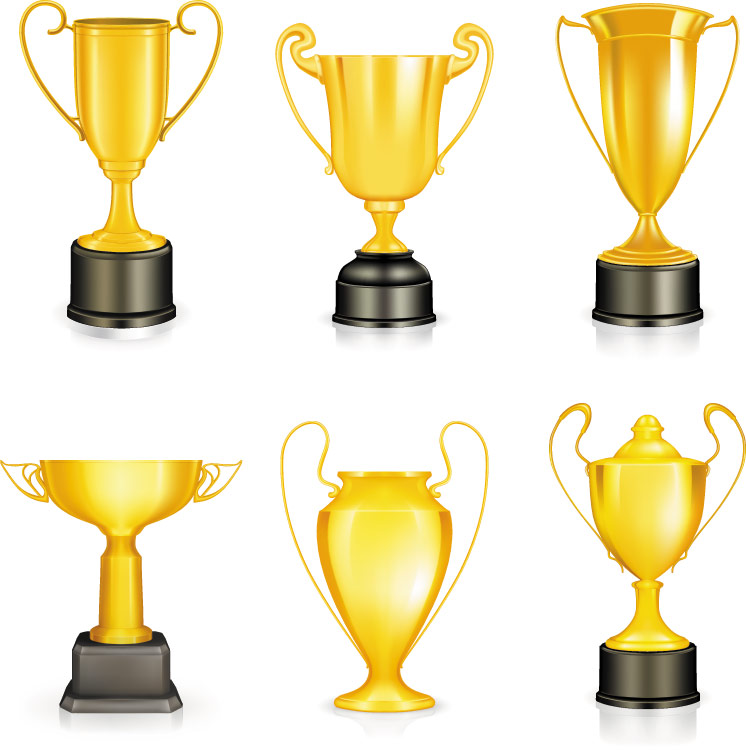 16Little StokeGarden Society www.littlestokegardenandallotmentsociety2018.co.uk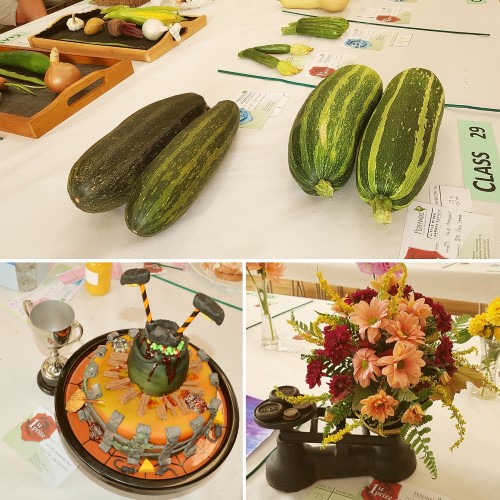 44th Annual ShowSaturday 31st August 2019 2.30pmAwards to be presented at 3.45 pmLittle Stoke Community Hall
Little Stoke Lane
Little StokeBS34 6HRLittle StokeGarden Society www.littlestokegardenandallotmentsociety2018.co.uk44th Annual ShowSaturday 31st August 2019 2.30pmAwards to be presented at 3.45 pmLittle Stoke Community Hall
Little Stoke Lane
Little StokeBS34 6HRLittle Stoke Garden Society44th Annual ShowSaturday 31st August 2019To be held at The Community Hall, Little Stoke Lane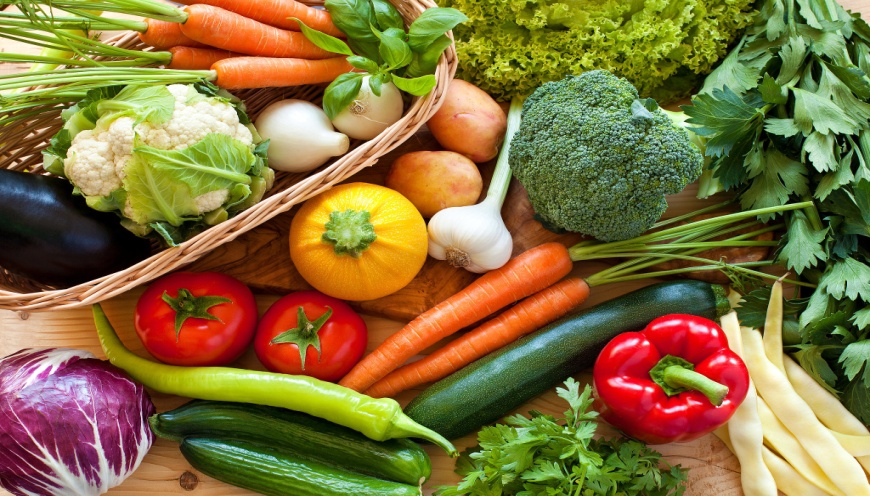 2Special Cup Awards (To be held for one year) MEL WILLIAMS CUP 				For most points in show GADD CUP					Best exhibit in show  WINNER MOST POINTS: VEGETABLES		For most points in Vegetable 							section 	WINNER MOST POINTS:  FLOWERS		For most points in flower 							section				WINNER OF HANDICRAFT 			For most points in Handicraft 							section WINNER OF HOMECRAFT 			For most points in Homecraft 								sectionWINNER OF MOST POINTS IN FRUIT		For Most Points in Fruit sectionWINNER OF PHOTOGRAPHY			For most points in the 								Photography sectionWINNER OF FLOWER 				For the most points in  ARRANGEMENT 				Flower Arranging sectionJUNIOR WINNER UNDER 7			For most points aged under 7JUNIOR WINNER 7-10 				For most points aged 7-10 JUNIOR WINNER 10-16 				For most points aged 10-16 RULESPLEASE READ CAREFULLY BEFORE ENTERING EXHIBITS 

Entry forms must be completed and handed, with the entry fees, to one of the persons named on page 5 by WEDNESDAY NIGHT 28th August 2019.  NO ENTRIES WILL BE ACCEPTED ON THE DAY OF THE SHOW.

Points will be awarded as follows :-
1st.= 4 :       2nd. = 3 :        3rd. = 2.   HC = 1

Exhibitors must bring exhibits to the exhibition hall on the day of the show between the hours of 8.45 and 10.45 am. No exhibits will be collected by the committee. Judging will commence at 11.00 am. Please allow ample time for arranging your exhibits. Staging MUST be completed by 10.45 am.

ALL EXHIBITS MUST CONFORM STRICTLY TO THE SCHEDULE.

Exhibits cannot be removed from the show before 4.15 pm. Prizes will be presented at 3.45 pm.
Exhibitors are asked to ensure that all their exhibits and prize cards are collected and taken away at the end of the show.
Exhibitors are not allowed to enter more than one exhibit in any one class.

All exhibits must be grown by the exhibitors, or be their own unaided work. Tomatoes will be classed as a vegetable. Rhubarb will be classed as a vegetable.

All junior exhibits must be their own unaided work. Exhibits to show age only, not name.

Please name exhibits as this gives added interest to the show.

All preserve labels must state variety and date.

The committee will take every possible care of exhibits, but cannot hold themselves responsible for any breakage or damage done.

Exhibitors in the flower section must provide their own containers.

Flower arrangement section - an exhibit is natural plant material with or without accessories.

If less than four entries in any one class, the committee reserve the right to amend the number of prizes awarded.

All matters not provided for in these rules shall be left to the committee whose decision will be final43PLEASE RETURN COMPLETED ENTRY FORMS WITH CASH TO ANY MEMBER LISTED BELOW BY 8.00 pm WEDNESDAY 28th August 2019L.Davis  			54 Wrington Close, Little Stoke 

K Evans			142 Pursey Drive, Bradley Stoke South

D.Hutton 			80 Farley Close, Little StokeP Ballinger 			3 Osborne Close, Stoke GiffordJ Szczelkun			16 Tyrrel Way, Stoke GiffordM Harris			53 Bush Avenue, Little StokeG Alderson			30 Belmont Drive, Stoke GiffordL Howe				8 Gloucester Close, Stoke Gifford5Schedule of ClassesVegetable SectionClass
1	Vegetable Marrow (Longest)
2  	Pumpkin (Heaviest)
3  	Onion (Heaviest As Lifted)4	Potato (Heaviest)
5 	Runner Bean (Longest)
6     	Sweet Corn (Best Golden Cob)
7     	Collection of Six Vegetables (One of each kind for quality, tomato 	may be included. Trim root vegetables. Maximum tray size 2ft x 1ft) 
8 	Three Onions From Sets (Trimmed)
9  	Three Onions Sown From Seed (Trimmed Not Exceeding 12oz)
10 	Three Onions Sown From Seed (Trimmed 12oz and Over)
11     	Four Potatoes (White)
12     	Four Potatoes (Coloured)
13  	Two Cabbages (One Variety, with 3" Stalk)
14  	Nine Shallots (Large over 32mm (1.25”) diameter)
15     	Nine Shallots (For Pickling under 32mm (1.25”) diameter)
17     	Four Carrots (Intermediate and Large) 	    
18     	Four Carrots (Stump Rooted)             	 	*      
19  	Three Beetroot (One variety)           	      	*       20	Three Parsnips (One variety)             	      	*   
21     	Three Turnips                                	      	
22     	Three Leeks (Untrimmed )
23     	Six Runner Beans (One variety) 
24    	Six Dwarf Beans (One variety)
25   	Four Tomatoes (With Calyces)
26   	Nine Small Tomatoes (With Calyces)27	One Squash28	Two Courgettes (size to be between 100 mm - 200mm (4” - 8”)29	One Pair of Vegetable Marrows (Length Not to Exceed 18")
30	Six Sticks of Rhubarb (Trimmed)31   	Any Other Vegetable Not Classified Above
32   	Novelty Vegetable (Most Unusual Shaped Vegetable)33	A Vase of Mixed Herbs6Little Stoke Garden SocietyAdult Show Entry FormsPlease put an 'O' around the numbers you wish to enter.Please note that a separate entry form is required for each  member of the family wishing to exhibit in the show.  Please check that your entries conform strictly to the Schedule to avoid disqualification and subsequent disappointment.Veg:			1 2 3 4 5 6 7 8  9 10 11 12 13 14 15 16 17 					18 19 20 21 22 23 24 25 26 27 28 29 30 31 					32 33Fruit:			40 41 42 43 44 45 46 Flower:		50 51 52 53 54 55 56 57 58 59 60 61 62 63 			64 65 Flr. Argt:		70 71 72 73Handicraft:		80 81 82 83 84 85 86 87 88 89 90Homecraft:		100 101 102 103 104 105 106 107 108 109			110 111 112 113 114 115 116 117 118 119 			120 121 122 123  124Photography:  	130 131 132 133 134 135 136 137 138Name		.........................................................................Address	.........................................................................		.........................................................................Email: 		.........................................................................Tel:		.........................................................................Entry Fee 25p per entry,  I enclose the sum of:				                                    p7Little Stoke Garden SocietyAdult Show Entry FormsPlease put an 'O' around the numbers you wish to enter.Please note that a separate entry form is required for each  member of the family wishing to exhibit in the show.  Please check that your entries conform strictly to the Schedule to avoid disqualification and subsequent disappointment.Veg:			1 2 3 4 5 6 7 8  9 10 11 12 13 14 15 16 17 				18 19 20 21 22 23 24 25 26 27 28 29 30 31 				32 33Fruit:			40 41 42 43 44 45 46 Flower:		50 51 52 53 54 55 56 57 58 59 60 61 62 63 			64 65 Flr. Argt:		70 71 72 73Handicraft:		80 81 82 83 84 85 86 87 88 89 90Homecraft:		100 101 102 103 104 105 106 107 108 109			110 111 112 113 114 115 116 117 118 119 			120 121 122 123  124Photography:  	130 131 132 133 134 135 136 137 138Name		.........................................................................Address	.........................................................................		.........................................................................Email: 		.........................................................................Tel:		.........................................................................Entry Fee 25p per entry  I enclose the sum of:				                                    p8Little Stoke Garden SocietyJunior Entry FormsPlease put an 'O' around the numbers you wish to enter.Please note that a separate entry form is required for each member of the family wishing to exhibit in the show.  Please check that your entries conform strictly to the Schedule to avoid disqualification and subsequent disappointment.Juniors are asked to attach a piece of paper to their exhibit stating Age Only140  141 142 143 144 145 146 147 148 149 150 151 152 153 154 155 156 157 158 159 160 161 162 163 164 165 166 167 168 169 170 Name 		.......................................................................................                                    Address  	.......................................................................................	                                                   		.......................................................................................Date of Birth 	.......................................................................................                   Entry Fee 15p per entry I enclose the sum of 					__________            p9Little Stoke Garden SocietyJunior Entry FormsPlease put an 'O' around the numbers you wish to enter.Please note that a separate entry form is required for each member of the family wishing to exhibit in the show.  Please check that your entries conform strictly to the Schedule to avoid disqualification and subsequent disappointment.Juniors are asked to attach a piece of paper to their exhibit stating Age Only140  141 142 143 144 145 146 147 148 149 150 151 152 153 154 155 156 157 158 159 160 161 162 163 164 165 166 167 168 169 170 Name 		.......................................................................................                                    Address  	.......................................................................................	                                                   		.......................................................................................Date of Birth 	.......................................................................................                   Entry Fee 15p per entry I enclose the sum of 				__________            p10Flower SectionClass
50	Largest Sunflower Head (Points for 1st, 2nd and 3rd)
51	Three Blooms of Cacti Dahlia
52	Three Blooms of Decorative Dahlia
53	Five Blooms of Pom Pom Dahlia 2" and under 54	Five Blooms of Ball Dahlia over 2" 
55	Three Spikes of Gladioli
56	Three Blooms of Roses (Hybrid Tea)
57	One Stem of Roses (Floribunda)
58	One Specimen Rose
59	Six Blooms of Pansies or Viola
60	Six Stems of Asters
61	Vase of Flowers Not Classified Above (One Kind no other foliage)
62	Pot Plant (For Foliage)			*            
63	Pot Plant In Bloom - Geranium		*          
64	Pot Plant In Bloom - Begonia (Fibrous) 	* 65	Pot Plant In Bloom - Impatiens		**  Classes 62 - 65  Not exceeding 9” pot, only one plant per potFlower Arrangement Section70	Petite Arrangement Not to exceed 9” x 9”71	An Autumnal Arrangement using a mixture of Flowers, Fruit and Veg.72	A Buttonhole73	Arrangement In An Unusual container11Handicraft SectionClass
80	A Painting or Drawing  (unsigned)81	A Soft Toy (Fabric)82	A Soft Toy (Knitted)83	A Hand Knitted Garment (unworn84	A Piece of Crochet Work85	A Piece Of Needlework86	A Piece of Patchwork87	A Piece of Tapestry Work (Framed)88	Any Other Article of Handicraft Not Listed Above89	Piece Of Wood / Metal Work 90	A Handmade Greeting CardHomecraft Section100	A Large Sponge Fruit Flan (Judged for decoration only)101	A Victoria Sandwich (Baked in two 7" to 8" sandwich tins,filled with 	jam102	A Decorated Cake (Judged for originality)103	A Jar of Home Made Curd		104	A Jar of Home Made Marmalade (Any variety) 105	A Jar of Home Made Jelly (Any variety)106	A Jar of Home Made Strawberry Jam	107	A Jar of Home Made Plum or Damson Jam 108	A Jar of Home Made Raspberry Jam109	A Jar of Any Other Home-made Jam or Honey110	A Jar of Home Made Chutney (Any variety)111	A Jar of Pickled Beetroot 112	A Jar of Home Made Pickles (Any variety)113	An Everyday  Fruit Cake (Not to Exceed 8”)114	Dundee Cake115	Four Scones (Sultana)116	A Quiche (7” to 8” dia)117	Four Sausage Rolls 118	Any Variety of Bread119	4 Jam Tarts120	A 6” Round Short Bread121	3 Cup Cakes judged for decoration122 	An Assortment of 4 Small Cakes.  123 	A Fruit Pie not to exceed 8". 124	 A 50cl min. Bottle of Homebrew - Wine, Beer etc. 12Photography SectionPrints Only - Colour or Black and White(Prints should be a maximum of7" x 5" and mounts  should  be a maximum of  9" x 7")This Section is for Adults only, Children should use the Junior Section 130	Print. Animal (or Bird, Insect etc) 131	Print. Horticultural Subject132	Print. Landscape133	Print. Seascape134	Print. Inland Waterscape135	Print  Portrait136	Print  Local View ( 10 mile radius137	Print  Mechanical Subject138	Print  Any other subject not listed above(Prints must NOT have been previously exhibited in this show)Junior Section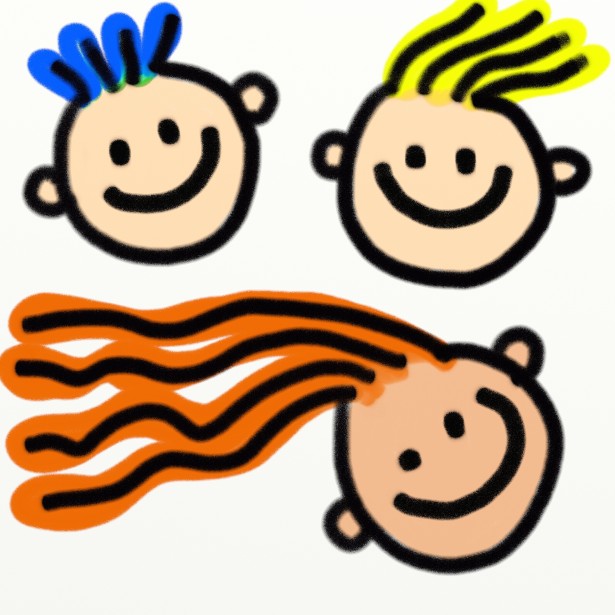 1413Junior SectionAge GroupsUnder 7 years on day of show			= A	
7 and over and under 10 on day of show		= B
10 and over and under 16 on day of show		= CClass								           Age Group140	Miniature Garden not exceeding 18" X 12"	(45 x 30 cm)		A141	Miniature Garden not exceeding 18" X 12"	(45 x 30 cm)	           	B142	Miniature Garden not exceeding 18" X 12"	(45 x 30 cm)		C143	Model made from JUNK materials     					A144	Model made from JUNK materials					B145	Model made from JUNK materials					C146	Draw and colour picture (any medium and any subject)			A147	Draw and colour picture (any medium and any subject)			B148	Draw and colour picture (any medium and any subject)			C149	Three Small Decorated Cakes						A150	Three Small Decorated Cakes						B151	Three Small Decorated Cakes						C152	A Bookmark (8” or 20cm Long)						A153	A Bookmark (8” or 20cm Long)						B154	A Bookmark (8” or 20cm Long)						C155	Animal made from Vegetables and/or Fruit				A156	Animal made from Vegetables and/or Fruit				B157	Animal made from Vegetables and/or Fruit				C158	A Homemade Birthday Card						A159	A Homemade Birthday Card 			           			B160	 A Homemade Birthday Card						C161	 Design Next Year’s Poster					  A,B & C162	 Colour Photograph of an Animal Subject (or Bird, Insect etc) 	  A,B & C163	 Colour Photograph of  a Horticultural Subject			  A,B & C 164	 Colour Photograph of  a Landscape				  A,B & C165	 Colour Photograph of  a Seascape				  A,B & C166 	Colour Photograph of  a Inland Waterscape			  A,B & C 167 	Colour Photograph of  a Portrait					  A,B & C 168 	Colour Photograph of  a Local View (10 mile radius)		  A,B & C 169 	Colour Photograph of  a Mechanical Subject			  A,B & C 170 	Colour Photograph of  Any Subject Not Listed Above		  A,B & C 15